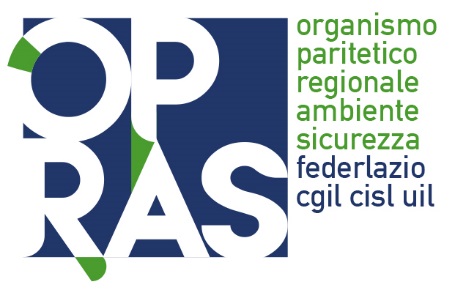 ALLEGATO 2MODELLO DI SCHEMA PROGETTO FORMATIVORESPONSABILE PROGETTO FORMATIVO:____________________________________ENTE FORMATORE/CONSULENTE - ORGANIZZATORE CORSO:                         ______________________________________________________DESCRIZIONE CORSO (formazione lavoratori,RLS,preposti)RIFERIMENTI NORMATIVIOBIETTIVIMETODOLOGIAMATERIALE DIDATTICO PER DISCENTIallegare copia del materiale didattico e del materiale utilizzato nel progetto formativoALLEGATIallegare curricula docenti PERIODO DI SVOLGIMENTODOCENTE 1DOCENTE 2OSSERVATOREN° DESTINATARI DEL CORSOSETTORE DI APPARTENENZA – (Rischio basso – Medio – Alto) cod. ATECOPROGRAMMA DETTAGLIATOallegare alla documentazioneDURATA COMPLESSIVAVERIFICHE DI APPRENDIMENTOallegare copia dei Test di Verifica apprendimentoFEEDBACKATTESTAZIONEFIRMA RESPONSABILE DEL PROGETTO